                    Б О Й О Р О ?	                                       № 31                             ПОСТАНОВЛЕНИЕ              «24» август 2012 й.                                                                              «24» августа 2012 г.Об утверждении административного регламентапо предоставлению муниципальной услуги «Принятие документов, а также выдача решений о переводе или об отказе в переводе жилого помещения в нежилое или нежилого помещения в жилое помещение»                   В   соответствии   с   Федеральными   Законами   от   06  октября  2003  года № 131-ФЗ «Об общих принципах организации местного самоуправления в Российской Федерации», от 02 мая 2006 года № 59-ФЗ «О порядке рассмотрения обращений граждан Российской Федерации» и Уставом сельского поселения Юмашевский сельсовет муниципального района Баймакский район Республики Башкортостан, во исполнение Федерального закона от 27 июля 2010 года № 210 – ФЗ «Об организации предоставления государственных и муниципальных услуг», Администрация сельского поселения Юмашевский сельсовет муниципального района Баймакский район Республики БашкортостанПОСТАНОВЛЯЕТ:1. Утвердить административный регламент по предоставлению муниципальной услуги  «Принятие документов, а также выдача решений о переводе или об отказе в переводе жилого помещения в нежилое или нежилого помещения в жилое помещение»  (прилагается).2. Обнародовать настоящее постановление на информационном стенде в администрации сельского поселения Юмашевский  сельсовет муниципального района Баймакский район Республики Башкортостан по адресу: с.Юмашево ул.Советская, 26 и на официальном сайте в сети «Интернет».3.   Контроль за исполнением настоящего Постановления оставляю за собой.Глава администрации сельского  поселенияЮмашевский сельсовет муниципального районаБаймакский район    Республики Башкортостан                              М.М.Байзигитов                                                     ПРИЛОЖЕНИЕ                                                                                                  к постановлению администрациисельского поселения Юмашевский сельсовет муниципального района    Баймакский  район Республики Башкортостан    от  «24» августа 2012 года № 31АДМИНИСТРАТИВНЫЙ РЕГЛАМЕНТ Администрации сельского поселения Юмашевский сельсовет муниципального района Баймакский район  Республики Башкортостанпредоставления муниципальной услуги «Принятие документов, а также выдача решений о переводе или об отказе в переводе жилого помещения в нежилое или нежилого помещения в жилое помещение»Раздел 1. Общие положения1.1. Наименование административного регламента: «Административный регламент предоставления муниципальной услуги «Принятие документов, а также выдача разрешений о переводе или отказе в переводе жилого помещения в нежилое или нежилого помещения в жилое» (далее - Регламент).1.2. Настоящий Регламент разработан с целью повышения прозрачности деятельности администрации сельского поселения Юмашевский сельсовет муниципального района Баймакский район  Республики Башкортостан (далее – администрация поселения) при предоставлении муниципальной услуги посредством предоставления информации гражданам и организациям об административных процедурах в составе муниципальной услуги и установления персональной ответственности должностных лиц за соблюдением требований настоящего Регламента по каждому действию или административной процедуре в составе муниципальной услуги.Раздел 2. Стандарт предоставления муниципальной услуги2.1. Наименование муниципальной услуги - «Принятие документов, а также выдача разрешений о переводе или отказе в переводе жилого помещения в нежилое или нежилого помещения в жилое помещение».2.2. Муниципальную услугу «Принятие документов, а также выдача разрешений о переводе или отказе в переводе жилого помещения в нежилое или нежилого помещения в жилое помещение» (далее – муниципальная услуга) предоставляет специалист администрации поселения (далее – специалист).           2.2.1 Место нахождения  Администрации  сельского поселения Юмашевский сельсовет муниципального района Баймакский район  Республики Башкортостан: 453675, Республика  Башкортостан, Баймакский р-н, с. Юмашево, ул. Советская,  26. График работы  Администрации  Юмашевский сельсовет муниципального района Баймакский район    Республики Башкортостан ежедневно, кроме субботы и воскресенья, с  08:30 до 18:00 часов; перерыв на обед с 13:00 до 15:00 часов.Личный прием главы сельского поселения:ежедневно с  08.30 по 18.00 часов. Суббота, воскресенье  - выходной.          2.2.2 Справочный  телефон Администрации сельского поселения Юмашевский сельсовет муниципального района Баймакский район  Республики Башкортостан: (34751) 4-61-93,          2.2.3   Адрес электронной почты: ymash-sp@yandex.ru          2.3. Заявителями муниципальной услуги могут являться юридические лица независимо от их организационно-правовой формы и формы собственности и физические лица независимо от их места проживания.2.4. Результатом предоставления муниципальной услуги является получение собственником переводимого помещения или уполномоченным им лицом:2.4.1. Уведомления о переводе помещения в случае, если для использования помещения в качестве жилого или нежилого помещения не требуется проведение переустройства и (или) перепланировки помещения, и (или) иных работ.2.4.2. Уведомления об отказе в переводе жилого помещения в нежилое и нежилого помещения в жилое помещение.2.5. Срок предоставления муниципальной услуги по выдаче разрешений, с момента подачи в установленном порядке заявления о предоставлении муниципальной услуги и необходимых документов, составляет не более 45 дней.2.6. Нормативные и иные правовые акты, регламентирующие предоставление муниципальных услуг:2.6.1. Жилищный кодекс Российской Федерации.2.6.2. Градостроительный кодекс Российской Федерации.2.6.3. Федеральный закон Российской Федерации от 06.10.2003 № 131-ФЗ «Об общих принципах организации местного самоуправления в Российской Федерации».2.6.4. Федеральный закон Российской Федерации от 02.05.2006 № 59-ФЗ «О порядке рассмотрения обращений граждан Российской Федерации».2.6.5. Постановление Правительства Российской Федерации от 10.08.2005 № 502 «Об утверждении формы уведомления о переводе (отказе в переводе) жилого (нежилого) помещения в нежилое (жилое) помещение».          2.6.6. Устав сельского поселения Юмашевский сельсовет муниципального района Баймакский район Республики Башкортостан.2.7. Перечень документов, необходимых для предоставления муниципальной услуги:2.7.1. Заявление о переводе помещения (форма согласно приложению 1, 2, 3 к Регламенту).2.7.2. Правоустанавливающие документы на переводимое помещение (подлинники или засвидетельствованные в нотариальном порядке копии).2.7.3. План переводимого помещения с его техническим описанием (в случае, если переводимое помещение является жилым, технический паспорт такого помещения).2.7.4. Поэтажный план дома, в котором находится переводимое помещение.2.7.5. Подготовленный и оформленный в установленном порядке проект переустройства и (или) перепланировки переводимого помещения (в случае, если переустройство и (или) перепланировка требуются для обеспечения использования такого помещения в качестве жилого или нежилого).2.8. Исчерпывающий перечень оснований для отказа в приеме документов, необходимых для предоставления муниципальной услуги: 2.8.1. Выявление несоответствий в представленных документах.2.8.2. Необходимость представления недостающих документов.2.8.3. Поступление заявления собственника помещения или уполномоченного им лица о приостановлении предоставления муниципальной услуги.2.8.4. На основании определения или решения суда.2.9. Исчерпывающий перечень оснований для отказа в предоставлении муниципальной услуги:2.9.1. Непредставления определенных настоящим Регламентом документов.2.9.1. Представления документов в ненадлежащий орган.2.9.2. Несоблюдения предусмотренных настоящим Регламентом требований.2.9.3. Несоответствия проекта переустройства и (или) перепланировки жилого помещения требованиям законодательства.Решение об отказе в переводе помещения должно содержать основания отказа с обязательной ссылкой на нарушения, предусмотренные действующим законодательством. Решение об отказе в переводе помещения выдается или направляется заявителю не позднее чем через три рабочих дня со дня принятия такого решения и может быть обжаловано заявителем в судебном порядке.2.10. Муниципальная услуга предоставляется бесплатно. 2.11. Максимальный срок ожидания в очереди при подаче запроса о предоставлении муниципальной услуги и при получении результата предоставления муниципальной услуги – 15 минут. 2.12. Регистрация запроса заявителя о предоставлении муниципальной услуги производится в день его подачи.2.13. Места информирования заявителей о процедуре предоставления муниципальной услуги, заполнения необходимых документов, ожидания для сдачи и получения документов должны соответствовать комфортным условиям для заявителей и оптимальным условиям работы специалистов. Места информирования и ожидания оборудуются информационными стендами с образцами заполнения и перечнем документов, стульями и столами. Кабинеты должны быть оборудованы информационными табличками с указанием номера кабинета, фамилии, имени, отчества и должности специалиста, осуществляющего прием, времени приема посетителей. Каждое рабочее место специалистов, участвующих в предоставлении муниципальной услуги, должно быть оборудовано персональным компьютером. В целях обеспечения конфиденциальности сведений о заявителе, одним специалистом, участвующим в предоставлении муниципальной услуги, одновременно ведется прием только одного посетителя. Одновременное консультирование и (или) прием двух и более посетителей не допускается.Место информирования, предназначенное для ознакомления заявителей с информационными материалами, оборудуется: стульями и столами для возможности оформления документов.Граждане, обратившиеся в службу о предоставлении муниципальной услуги, в обязательном порядке информируются специалистами о сроке совершения муниципальной услуги.2.14. Показатели доступности и качества муниципальной услуги.	2.14.1. Информирование о предоставлении муниципальной услуги осуществляется специалистами при личном контакте с гражданами, а также с использованием средств почтовой, телефонной, электронной связи.	Прием заявлений и документов для предоставления муниципальной услуги производится в приемном кабинете администрации, и передаются на регистрацию в день обращения. 2.14.2. Получение заявителями информации об административных процедурах предоставления муниципальной услуги может осуществляться путем индивидуального и публичного информирования, в устной и письменной форме.Индивидуальное устное информирование о процедуре предоставления муниципальной услуги осуществляется специалистами при обращении заявителей лично или по телефону. Продолжительность индивидуального устного информирования каждого заявителя составляет не более 15 минут. Индивидуальное письменное информирование о процедуре предоставления муниципальной услуги осуществляется специалистами при обращении заявителей путем почтовых отправлений, электронной почтой или через Интернет-сайт. Ответ направляется в письменном виде, электронной почтой, либо через Интернет-сайт в зависимости от способа обращения заявителя или способа доставки ответа, указанного в письменном обращении заявителя, в течение 30 дней со дня поступления запроса с указанием должности лица, подписавшего ответ, а также фамилии и номера телефона непосредственного исполнителя. Публичное письменное информирование осуществляется путем публикации информационных материалов в печатных СМИ, на Интернет - сайте, а также оформления информационных стендов.2.14.3. Информация об административных процедурах при предоставлении муниципальной услуги должна представляться заявителям в установленные сроки, быть четкой, достоверной, полной.2.14.4. Показателем качества предоставляемой услуги является отсутствие нарушений настоящего Регламента.Раздел 3. Состав, последовательность и сроки выполнения административных 
процедур, требования к порядку их выполнения, в том числе особенности 
выполнения административных процедур в электронной форме3.1. Основанием для начала предоставления муниципальной услуги является обращение на имя главы сельского поселения Юмашевский сельсовет муниципального района Баймакский район Республики Башкортостан (далее – глава поселения) собственника помещения или уполномоченного им лица с заявлением о переводе жилого помещения в нежилое или нежилого помещения в жилое помещение с приложением документов, указанных в пункте 2.7. Регламента.3.2. Прием заявлений о переводе помещений осуществляется специалистами администрации в соответствии с графиком приема, приведенным в пункте 2.2. Регламента. 3.3. Специалистом выдается заявителю расписка в получении документов с указанием их перечня и даты их принятия, о чем делается запись в Книге регистрации заявлений граждан по вопросам выполнения переустройства и (или) перепланировки жилых помещений, перевода жилого помещения в нежилое и нежилого помещения в жилое на территории поселения.Максимальный срок выполнения действия составляет 15 минут на каждого заявителя.3.4. Заявление и приложенные к нему документы регистрируются специалистами в журнале регистрации входящей корреспонденции в день поступления.3.5. Специалист в течение одного дня осуществляет проверку представленных документов на предмет полноты и правильности их составления с учетом требований законодательства 3.6. В случае выявления несоответствий в представленных документах, а также необходимости представления недостающих документов специалист направляет в течение трех рабочих дней заявителю письмо о необходимости устранения несоответствий в представленных документах или предоставления недостающих документов. 3.7. Специалист передает зарегистрированное заявление с пакетом приложенных документов на рассмотрение комиссии по жилищным вопросам администрации сельского поселения.3.8. Специалист:3.8.1. Готовит на основании протокольного решения комиссии проект постановления администрации поселения о выдаче разрешения о переводе жилых помещений в нежилые и нежилых помещений в жилые помещения (далее - постановление), либо мотивированный отказ в выдаче разрешения о переводе жилых помещений в нежилые и нежилых помещений в жилые помещения (далее - отказ).3.8.2. Направляет проект постановления на подпись главе поселения, или лицу, исполняющему его обязанности. 3.9. После подписания проекта постановления специалист: 3.9.1. Готовит уведомление о переводе (отказе в переводе) жилого (нежилого) помещения в нежилое (жилое) помещение (далее – Уведомление) по форме, утвержденной Постановлением Правительства Российской Федерации от 10.08.2005 № 502 «Об утверждении формы уведомления о переводе (отказе в переводе) жилого (нежилого) помещения в нежилое (жилое)».	3.9.2. Регистрирует Уведомление в Журнале регистрации уведомлений о переводе (отказе в переводе) жилого (нежилого) помещения в нежилое (жилое) на территории поселения.	3.9.3. Выдает заявителю не позднее трех рабочих дней или направляет заказным письмом с уведомлением о вручении почтового отправления заявителю уведомление, подтверждающее принятие одного из решений. Раздел 4. Формы контроля за исполнением Регламента4.1. Текущий контроль за соблюдением и исполнением ответственными должностными лицами положений Регламента и иных нормативных правовых актов, устанавливающих требования к предоставлению муниципальной услуги, а также принятием решений ответственными лицами, осуществляется их непосредственным руководителем.  4.2. Порядок и периодичность осуществления плановых и внеплановых проверок полноты и качества предоставления муниципальной услуги, в том числе порядок и формы контроля за полнотой и качеством предоставления муниципальной услуги устанавливаются руководителем в непосредственном подчинении которых, находятся специалисты, ответственные за предоставление муниципальной услуги.4.3. Персональная ответственность специалистов закрепляется в их должностных инструкциях в соответствии с требованиями действующего законодательства.Раздел 5. Досудебный (внесудебный) порядок обжалования решений 
и действий (бездействия) органа, предоставляющего муниципальную услугу, 
а также должностных лиц или муниципальных служащих5.1. Порядок обжалования решений и действий (бездействия) органа, предоставляющего муниципальную услугу, а также должностных лиц или муниципальных служащих, определяется в соответствии с действующим законодательством Российской Федерации.5.2. Заявители имеют право на обжалование действий (бездействия) и решений, принятых в ходе предоставления муниципальной услуги, как во внесудебном порядке, так и в судебном порядке, установленном действующим законодательством Российской Федерации.5.3. Предметом обжалования является некачественное выполнение муниципальной услуги, закреплённой настоящим Регламентом.5.4. Жалоба получателя муниципальной услуги не рассматривается в следующих случаях:5.4.1. Не указана фамилия заявителя и почтовый адрес, по которому должен быть направлен ответ.5.4.2. Текст письменного обращения не поддается прочтению.В случае если прочтению поддается фамилия и почтовый адрес заявителя, ему сообщается о данной причине отказа в рассмотрении.5.4.3. Если обжалуется судебное решение, такое обращение возвращается заявителю с разъяснением порядка обжалования данного судебного решения.5.4.4. Если ответ по существу поставленного в жалобе вопроса не может быть дан без разглашения сведений, составляющих государственную или иную охраняемую федеральным законом тайну, заявителю, направившему жалобу, сообщается о невозможности дать ответ по существу поставленного в нем вопроса в связи с недопустимостью разглашения указанных сведений.5.5. Основанием для начала процедуры обжалования является не соблюдение требований по качественному выполнению муниципальной услуги, регламентируемой настоящим Регламентом.5.6. Если в жалобе содержится просьба заявителя об истребовании документов, имеющих существенное значение для обоснования и рассмотрения, которые отсутствуют у заявителя, то должностные лица, ответственные или уполномоченные должностного лица, рассматривающие жалобу, вправе запросить необходимые документы.В случае если в жалобе не ясна суть вопроса, должностное лицо, которому поручено рассмотрение жалобы, вправе пригласить заявителя для личной беседы, запросить в установленном порядке дополнительные материалы и объяснения заявителя.5.7. Заявители имеют право обратиться с жалобой лично (устно) или направить жалобу, в том числе посредством электронной почты, в администрацию поселения. Жалоба получателя муниципальной услуги в письменной форме должна содержать следующую информацию:- должность, фамилия, имя, отчество должностного лица, которому направляется письменное обращение;- фамилия, имя, отчество заявителя (либо фамилия, имя, отчество уполномоченного представителя - в случае обращения с жалобой представителя), почтовый адрес, по которому должен быть направлен ответ либо уведомление о переадресации жалобы;- суть жалобы или обжалуемого решения, действия (бездействия);- личная подпись заявителя и дата.5.8. Срок рассмотрения жалобы не должен превышать 30 дней со дня регистрации.В случаях, требующих проведения специальной проверки, истребования дополнительных материалов, принятия других мер, срок рассмотрения жалобы может быть продлён с сообщением об этом заявителю.Уведомление о продлении срока рассмотрения жалобы (промежуточный ответ) направляется заявителю заблаговременно (не позднее, чем за 2-3 дня до истечения срока).Окончанием срока рассмотрения жалобы считается дата направления письменного ответа заявителю.5.9. По результатам рассмотрения жалобы ответственное должностное лицо, которому поступила жалоба, принимает решение об удовлетворении требований заявителя о признании неправомерным обжалованного решения, действия (бездействия) либо об отказе в удовлетворении требований.По результатам осуществленных проверочных действий ответственное должностное лицо:- готовит соответствующий акт проверки;- обеспечивает применение мер ответственности к лицу, оказывающему услугу;- не позднее 30 дней с момента регистрации жалобы направляет на имя заявителя официальное письмо, содержащее следующую информацию: 	- установленные факты нарушений, о которых было сообщено заявителем;- не установленные факты нарушений, о которых было сообщено заявителем.5.10. В случае несогласия с результатами досудебного обжалования, а также на любой стадии рассмотрения спорных вопросов, заявитель имеет право обратиться в суд согласно установленному действующим законодательством Российской Федерации порядку.Приложение 1 к административному регламенту предоставления муниципальной услуги «Принятие документов, а также выдача решений о переводе или об отказе в переводе жилого помещения в нежилое и нежилого помещения в жилое помещение»Главе сельского поселения Юмашевский сельсовет муниципального района Баймакский район Республики Башкортостан _________________________________(фамилия, имя, отчество)от_______________________________          (фамилия, имя, отчество, наименование	_________________________________ юридического лица)_____________________________(адрес, телефон)Заявлениео переводе жилого помещения в нежилое с последующим пререустройством и (или) перепланировкой от_____________________________________________________________________________  (указывается наниматель, представитель по доверенности, либо арендатор, либо собственник жилого помещения,____________________________________________________________________________________документ, удостоверяющий личность)____________________________________________________________________________________Место нахождения жилого помещения:______________________________________________________________________(указывается полный адрес:____________________________________________________________________________________субъект Российской Федерации, муниципальное образование, поселение,____________________________________________________________________________________улица, дом, корпус, строение, квартира (комната), подъезд, этаж)____________________________________________________________________________________Собственник (и) жилого помещения:________________________________________________________________________Прошу разрешить____________________________________________________________________                                         (перевод жилого помещения в нежилое помещение и____________________________________________________________________________________,переустройство и перепланировку)занимаего на основании__________________________________________________________________________ для размещения______________________________________________________________________                           (указывается целевое назначение помещения после перевода в нежилое помещение)Согласно прилагаемому проекту (проектной документации) переустройства и (или) перепланировки жилого помещея обязуюсь: осуществить ремонтно-строительные работы в соответствии с проектом (проектной документацией);обеспечить свободный доступ к месту проведения ремонтно-строительных работ должностных лиц органа местного самоуправления муниципального образования либо уполномоченного им органа для проверки хода работ. К заявлению прилагаются следующие документы:1._______________________________________________2._______________________________________________3._______________________________________________ «__» ______________ 20___г. _____________________________________________ _____________________________ (подпись заявителя)                                                                      (расшифровка подписи заявителя)Приложение 2 к административному регламенту предоставления муниципальной услуги «Принятие документов, а также выдача решений о переводе или об отказе в переводе жилого помещения в нежилое и нежилого помещения в жилое помещение» Главе сельского поселения Юмашевский сельсовет муниципального района Баймакский район Республики Башкортостан ____________________________________(фамилия, имя, отчество)от__________________________________         (фамилия, имя, отчество, наименование	____________________________________ юридического лица)____________________________________(адрес, телефон)Заявлениео переводе жилого помещения в нежилоеот___________________________________________________________________________________________(указывается наниматель, представитель по доверенности, либо арендатор, либо собственник жилого помещения)____________________________________________________________________________________________Место нахождения жилого помещения:__________________________________________________________________________________ (указывается полный адрес:____________________________________________________________________________________________субъект Российской Федерации, муниципальное образование, поселение,____________________________________________________________________________________________улица, дом, корпус, строение, квартира (комната), подъезд, этаж)____________________________________________________________________________________________Собственник (и) жилого помещения:__________________________________________________________________________________Прошу разрешить___________________________________________________________________________________,                            (перевод жилого помещения в нежилое помещение)занимаего на основании__________________________________________________________________________________ для размещения__________________________________________________________________________________                        (указывается целевое назначения помещения после перевода в нежилое помещение) К заявлению прилагаются следующие документы:1._______________________________________________2._______________________________________________3._______________________________________________4._______________________________________________5._______________________________________________ «__» ______________ 20__ г. _________________________________________ _____________________________                           (подпись заявителя)                                    (расшифровка подписи заявителя)Приложение 3 к административному регламенту предоставления муниципальной услуги «Принятие документов, а также выдача решений о переводе или об отказе в переводе жилого помещения в нежилое и нежилого помещения в жилое помещение» Главе сельского поселения Юмашевский сельсовет муниципального района Баймакский район Республики Башкортостан ____________________________________(фамилия, имя, отчество)от__________________________________      (фамилия, имя, отчество, наименование	____________________________________ юридического лица)____________________________________(адрес, телефон)Заявлениео переводе нежилого помещения в жилое от___________________________________________________________________________________________         (указывается наниматель, представитель по доверенности, либо арендатор, либо собственник нежилого помещения)____________________________________________________________________________________________Место нахождения не жилого помещения:__________________________________________________________________________________ (указывается полный адрес:____________________________________________________________________________________________субъект Российской Федерации, муниципальное образование, поселение,____________________________________________________________________________________________улица, дом, корпус, строение, квартира (комната), подъезд, этаж)____________________________________________________________________________________________Собственник (и) нежилого помещения:__________________________________________________________________________________Прошу разрешить___________________________________________________________________________________,                                           (перевод жилого помещения в нежилое помещение)занимаего на основании__________________________________________________________________________________ для размещения__________________________________________________________________________________               (указывается целевое назначения помещения после перевода в нежилое помещение) К заявлению прилагаются следующие документы:1._______________________________________________2._______________________________________________3._______________________________________________4._______________________________________________5._______________________________________________ «__» ______________ 20__ г. ____________________________________ _____________________________                 (подпись заявителя)                                    (расшифровка подписи заявителя)БАШ?ОРТОСТАН  РЕСПУБЛИКА№ЫБАЙМА? РАЙОНЫМУНИЦИПАЛЬ РАЙОНЫНЫ*  ЙОМАШ  АУЫЛ СОВЕТЫАУЫЛ  БИЛ2М2№ЕХАКИМИ2ТЕ453675, Йомаш ауылы, Совет урамы, 26,тел.(34751) 4-61-93, 4-61-92Ymash-sp@yandex.ru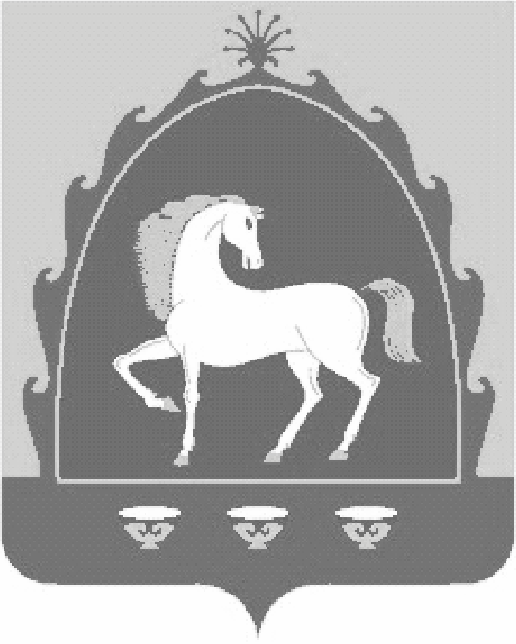 РЕСПУБЛИКА БАШКОРТОСТАНАДМИНИСТРАЦИЯСЕЛЬСКОГО ПОСЕЛЕНИЯ ЮМАШЕВСКИЙ СЕЛЬСОВЕТ МУНИЦИПАЛЬНОГО РАЙОНА БАЙМАКСКИЙ РАЙОН453675, с.Юмашево, ул.Советская, 26,тел.(34751) 4-61-93, 4-61-92